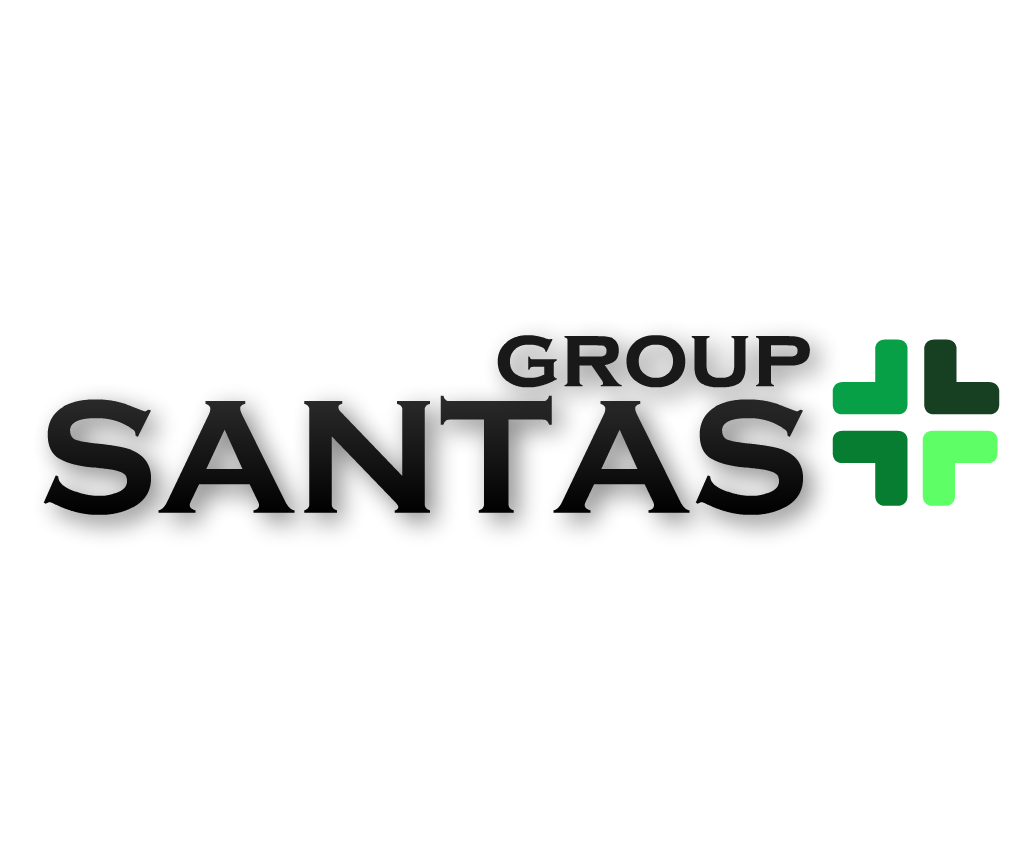 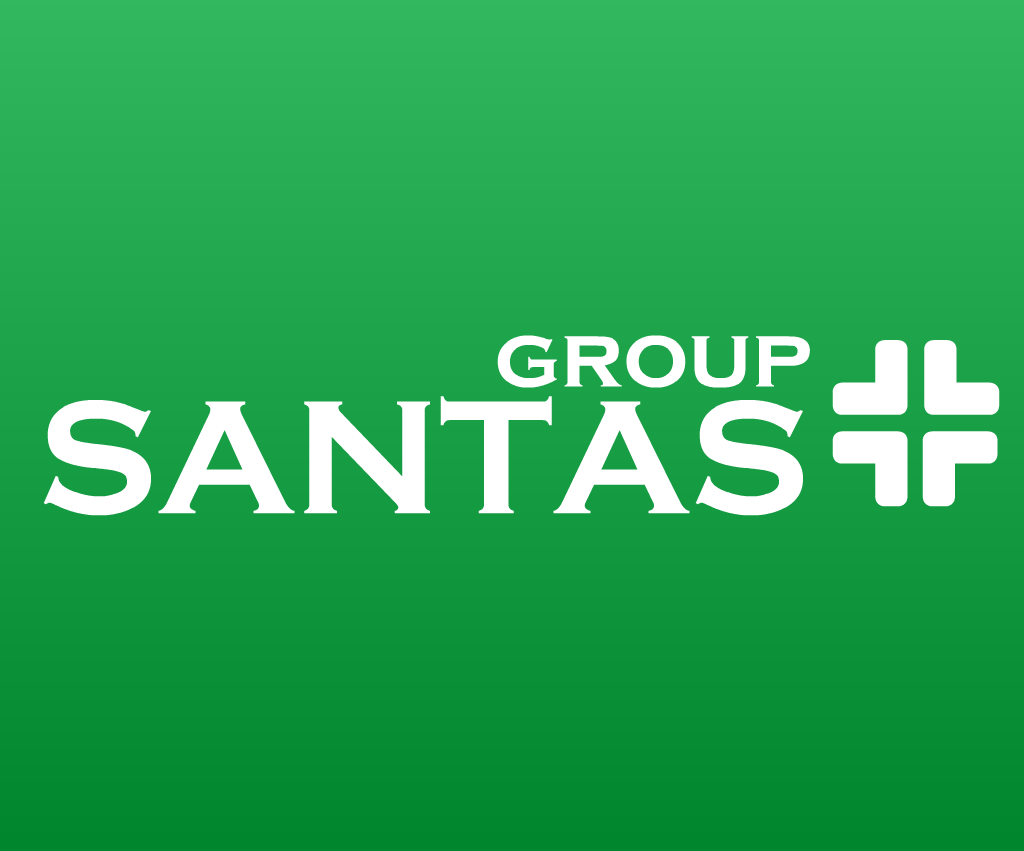 	Сушильный шкаф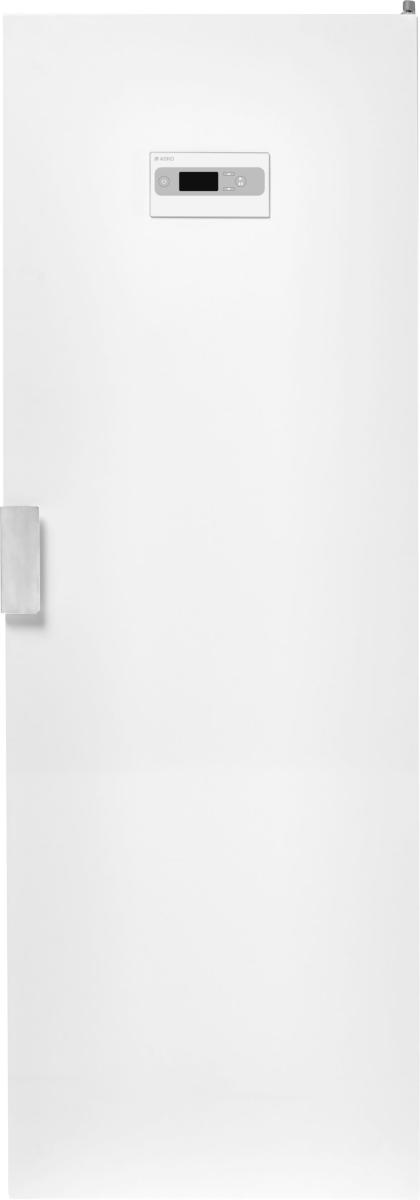 DC7774V.WТехнические характеристикиТехническое описаниеКонструкция	Тип прибора	ВентиляционныйРасположение дверных шарниров	ВправоЦвет	БелыйМатериал	Нержавеющая стальУстановка	Отдельностоящий приборСтандартное электрическое подключение	Мощность нагревателя	1500 ВтНапряжение (В)	220-240 BЧастота	50 ГцДлина присоединительного кабеля	2290 ммКоличество фаз	1Управление	Индикация времени до конца программы	ДаЛогистическая информация	Ширина упаковки	650 ммВысота упаковки	1780 ммГлубина упаковки	700 ммШирина	595 ммВысота	1714 ммГлубина	608 ммВес нетто	60 кгВес брутто	70.9 кгПеренавешиваемая дверь	ДаВозможность установки в нише	ДаКрепление к стене	ДаГлубина с открытой дверцей	1177 ммДлина вентиляционной трубы	100 смВентиляционное отверстие положение/диаметр	Справа/сзади - диаметр 110Артикул	675289Производительность	Сушка по времени	ДаВыбор температуры	ДаСкорость удаления влаги (г/мин.)	22Суммарная длина вешалок	16 мПродолжительность короткой программы	75 мин.Положение контейнера для конденсата	Нет